XI ежегодный Международный конкурс студенческих проектов «Масс-Медиа Перспектива»Министерство образования и науки Российской Федерациифедеральное государственное автономное образовательное учреждениевысшего профессионального образования«Северный (Арктический) федеральный университет имени М.В. Ломоносова»Нереализованный PR-проектНазвание проекта: «Фестиваль студенческого творчества среди федеральных университетов «Сияние Арктики» как инструмент продвижения территориального брендаАвторы проекта:Баранцова КсенияКонтактная информация: 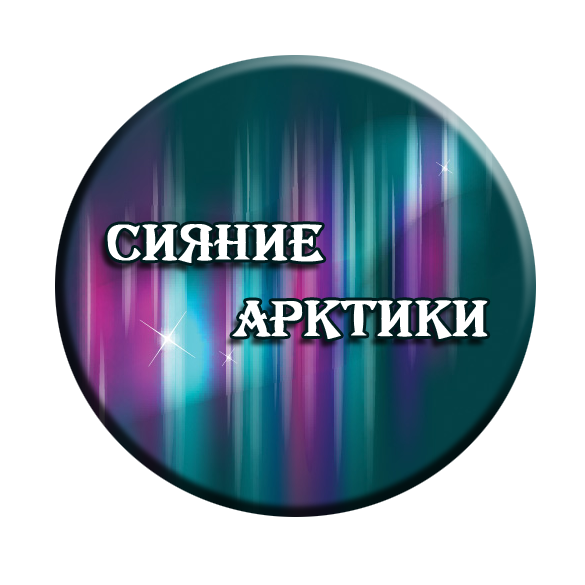 Тел: 8 (952) 308-46-60e-mail: ksuashkaa_bar@mail.ruВК: http:// vk.com/id138139895Булава ИгорьКонтактная информация: Тел: 8 (911) 879-23-01e-mail: fallout08041993@gmail.comВК: http:// vk.com/ landser93Шувалова ВероникаКонтактная информация: Тел: 8 (911) 570-56-60e-mail: nikiarh@gmail.comВК: http:// vk.com/id10420828Архангельск, 2014 г.АннотацияТерриториальный брендинг в Архангельской области обычно идет по следующей схеме: сначала берется известная личность или особенность территории, делаются попытки создания бренда, а потом оказывается, что этот бренд очень давно и успешно продвигается другими регионами. Так было с Белыми ночами, которые являются брендом Санкт-Петербурга, так было и с М.В. Ломоносовым, который является брендом МГУ.Концепция нашего PR-проекта будет несколько иной. Мы планируем провести Фестиваль студенческого творчества «Сияние Арктики», и использовать его как инструмент продвижения территориального бренда. Этот фестиваль укрепит имидж САФУ, как крупнейшего вуза региона, а также Архангельска как университетского города (это бренд который активно сейчас продвигается), что повысит паблицитный капитал региона в целом.Фестиваль позволит продемонстрировать, что САФУ заинтересован не только в образовательном и научном развитии студентов, но и их творческой и социальной деятельности, поэтому мы предлагаем провести мероприятие именно такого плана, с творческой составляющей.Мероприятие будет с северно-арктической тематикой: это и название фестиваля, и номинаций, которые отражают нашу северную самобытность, а также логотип. Нами будут приглашены ведущие эксперты Архангельской области и других регионов различных сфер искусства: режиссура, театр, компьютерная графика, стрит-арт. Также нами была разработана кампания по информационному и рекламному сопровождению с привлечением наиболее эффективных каналов коммуникации. Фестиваль позволит участникам из других регионов познакомиться с культурой Русского Севера, проявить свои творческие таланты.Мы ожидаем, что наш фестиваль повысит узнаваемость Архангельской области, которая в свою очередь будет способствовать развитию бренда «Архангельск – университетский город». Повысится имидж САФУ как университета, который проявляет искреннюю заботу о творческом развитии студентов, в глазах целевой аудитории: студентов, преподавателей, властных структур, жителей Архангельской области и других регионов.Актуальность проектаОдним из важнейших факторов инвестиционной, туристической и иной привлекательности любого региона является его имидж, который складывается из различных объектов, являющих собой целостный и неповторимый образ региона. В связи с этим возрастает роль геобрендинга, который в настоящее время является неотъемлемой и важной частью PR. Для того, чтобы заниматься территориальным продвижением, необязательно придумывать новый бренд с нуля. На наш взгляд, важно отметить то, что уже существует и использовать эту особенность как PR-инструмент, который будет работать на продвижение территории и отражать особенности региона.В Архангельской области в настоящее время медленно, но верно развивается такой брэнд как «Архангельск – университетский город». Данный брэнд активно поддерживается Правительством Архангельской области, Мэрией областного центра, а также крупнейшим высшим учебным заведением региона Северным (Арктическим) Федеральным университетом (САФУ). Развитие данного брэнда можно по праву отнести к продвижению территорий или, по-иному, геобрэндингу.Мы предлагаем в качестве инструмента продвижения территориального брэнда «Архангельск – университетский город» предложить использовать фестиваль студенческого творчества среди федеральных университетов. Добавим, что САФУ является крупнейшим учреждением высшего образования в Архангельской области, поэтому данное мероприятие будет способствовать повышению паблицитного капитала университета, а, следовательно, и региона в целом.Выбор именно федеральных ВУЗов страны связан с тем, что между ними существует программа сетевого взаимодействия, которая носит как учебный, так и научный и социальный характер.Цели и задачи проектаЦель PR-проекта: разработать концепцию фестиваля студенческого творчества среди федеральных университетов как инструмента продвижения территории.Задачи:Сбор информации для разработки проектаРазработка концепции фестиваляВыбор названия фестиваля при помощи социологических методов исследованияСоздание логотипа фестиваляСоздание концепции сайта фестиваляВыбор каналов продвижения мероприятияСоставление медиапланаОпределение положительных последствий для паблицитного капитала региона после проведения мероприятияОпределение критериев оценки эффективностиСоставление сметы расходовАналитический этапНа данном этапе нами проводился сбор различных видов информации, необходимой для планирования PR-проекта.Проведение социологического опроса Нами была проведена большая работа по созданию названия фестиваля. С помощью метода коллективного мозгового штурма было предложено несколько различных вариантов названий, которые представлены в образце анкеты (См. Приложение 1). При этом необходимо было учесть два важных аспекта: упоминание студенчества и отсылка к северно-арктической тематике, что обусловлено названием университета, на базе которого планируется провести фестиваль. Эти условия были успешно нами соблюдены. На основе проделанной работы была составлена анкета для проведения социологического опроса с целью - выбрать наиболее подходящее название для фестиваля. Выборка составила 500 человек. Респондентами стали различные группы:Студенты САФУ. Это обучающиеся гуманитарным и техническим специальностям, что весьма важно, т.к. у студентов разных факультетов различный склад ума и восприятие мира.Преподаватели. Данную целевую группу важно было охватить потому, что педагоги имеют свой, радикально отличающийся от студентов взгляд и являются своего рода лидерами мнений среди студенческой среды.Люди, не имеющие отношения к САФУ, но проживающие в Архангельской области. Люди, проживающие в других регионах. Данная аудитория важна, т.к. она, в отличие от жителей Архангельской области, не перекормлены северно-арктической тематикой, поэтому их мнение чрезвычайно важно. Опрос данной категории людей проходил при помощи рассылки анкет через социальную сеть ВКонтакте.По результатам исследований и коллективного обсуждения было принято решение назвать фестиваль «Сияние Арктики». Данное название поддержало большинство опрошенных – 36%. 19% поддержали название «Северная звезда», 14% - «Мерцание Севера», 12% - «Поколение Арктика», 9% - «Луч Арктики», оставшиеся названия  - менее 7% поддержки респондентами.Определение целевой аудитории Аудитория нашего PR-проекта будет состоять из нескольких целевых групп. Во-первых, это активная часть студентов, занимающихся творчеством, причем это студенты федеральных университетов России. Во-вторых, сотрудники федеральных университетов (преподаватели, научные работники, сотрудники, занимающиеся общественной деятельностью университета). В-третьих, это средства массовой информации. Данную целевую группу можно разделить на несколько категорий: городские СМИ и СМИ Архангельской области, федеральные СМИ, а также СМИ, пользующиеся наибольшим авторитетом в городах, где располагаются российские федеральные университеты.И, в-четвертых, это жители Архангельской области и других регионов, которые имеют живой интерес к творчеству и креативным студентам.Анализ опыта проведения фестивалейНами был проведен анализ аналогичных мероприятий с целью создания оригинальности нашего проекта (выбор номинаций, масштаба, концепции в целом).С целью создания оригинальной концепции фестиваля федеральных университетов нами были проанализированы концепции крупнейших всероссийских фестивалей студенческого творчества. Это такие фестивали как «Московский фестиваль студенческого творчества ФЕСТОС», «Всероссийская студенческая весна». Основные виды творчества, которые представлены в данных фестивалях – это вокальное творчество, театральное искусство, хореография, живопись и рисунок, уличные направления искусства (Street art, hip&hop, r&b). Мы решили несколько оживить этот список – это, во-первых. А во-вторых, придумать названия номинаций в соответствии с северно-арктической тематикой, свойственной САФУ. Этап планированияSWOT-анализКонцепция мероприятияСуть мероприятие состоит в следующем: это будет фестиваль студенческого творчества среди федеральных университетов России «Сияние Арктики». Студентов ждет состязание в следующих номинациях:Номинация «Arch cinema» - конкурс короткометражных студенческих фильмов;Номинация «Смех и горе у Белого моря» - театральное творчество;Номинация «Ритмы Арктики» - танцевальное творчество;Номинация «Белоснежный холст» - изобразительное искусство: от классики до компьютерной графики;Номинация «Мороженые песни» - вокальное творчество;Номинация «Помор URBAN» - уличные направления танцевального искусства;Номинация «Северная клюква» - выступление в оригинальном жанре.Участвующим будут вручаться дипломы лауреатов и дипломантов. Также будет учрежден специальный приз жюри – Гран-При «Птица счастья».Также участники фестиваля смогут посетить мастер-классы по актёрскому и режиссерскому мастерству, а также живописи и компьютерному дизайну. Мастер-классы будут проводить эксперты.Логотип и фирменный стиль:Для продвижения данного PR-нами был создан логотип на основе названия фестиваля. Нами было разработано несколько вариантов логотипов и из них выбран один.Элементом фирменного стиля будет ростовая кукла в виде козули-совы голубого цвета. Мы выбрали этот образ, чтоб отразить такой известный бренд как «Северная козуля». Ростовая кукла также будет работать на повышение запоминаемости, а, в последствии, и узнаваемости фестиваля, а также продвижение региона. С куклой могут фотографироваться участники, также она будет присутствовать на всех мероприятиях фестиваля. Кукла-ростомер будет выглядеть примерно так.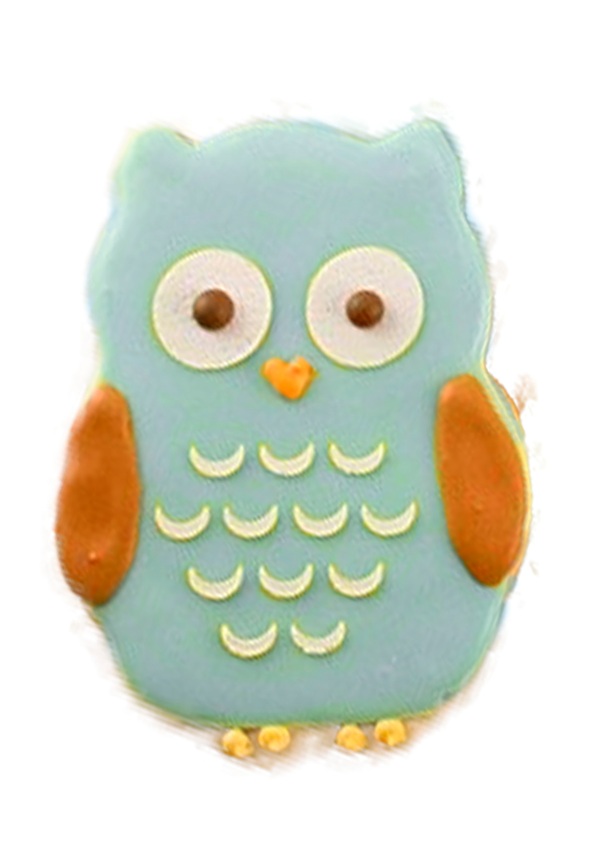 Эксперты:Александр Жунёв  - пермский стрит-арт художник, который рисует свои работы несколько лет и уже сумел отметиться великолепными, масштабными росписями. Ведущий уличный художник, который кроме рисования ещё устраивает стрит-арт фестивали, например, «Экология пространства». Экспозиция Александра Жунева «Make street art not war» вошла в официальную программу культурного форума “Арт-Пермь”. Исаева Татьяна Викторовна – более 45 лет работает преподавателем Архангельского колледжа культуры и искусства по специальности «Режиссура культурно-массовых мероприятий и театрализованных представлений», читает курсы «Основы актерского мастерства». Заслуженный работник культуры РФ.Сергей Борисович Чуркин - выпускник ГИТИС. Служит в Архангельском театре им. М. В. Ломоносова с 1994 г. Ведущий мастер сцены, лауреат областной театральной премии им. нар. арт. СССР С. Н. Плотникова «За достижения в области театрального искусства». Актер интеллигентный, думающий, с прекрасными внешними и вокальными данными, которому подвластны все жанры.Виктор Петрович Панов – российский театральный режиссер. В области культуры и искусства работает уже 53 года. С 1975 года является создателем и бессменным руководителем «Архангельского молодежного театра». Является создателем и президентом Международного фестиваля уличных театров, который проводится в Архангельске с 1990 года.Виктор Иванович Воробьев – российский художник. С 1987 года участник городских и областных выставок в Архангельске. Вместе с «Группой Стерлигова» в Санкт-Петербурге - с Александром Кожиным и Юрием Гобановым Воробьев участвовал в выставках за рубежом. Член союза художников России. С 1992 года Виктор Иванович дает авторские уроки в школе творческого развития «Пчелка» при Архангельском музее изобразительных искусств.Алексей Алексеевич Липницкий – руководитель студии дизайна и Web-разработок «F5», старший преподаватель кафедры прикладной информатики и информатизации образования САФУ.Программа фестиваля:Планируемая дата проведения фестиваля – 4-6 декабря 2015 года.Приезд участников и размещение в гостинице – вечер 3 декабря. Наши спонсоры и партнеры:Министерство по делам молодежи и спорту Архангельской областиАРТА (Архангельская региональная туристическая ассоциация)ООО «Express Print» Национальный парк «Русская Арктика»Архангельский целлюлозно-бумажный комбинатТворческий союз людей, увлеченных историей Поморского края «Архангельский пряник» Фитнес-клуб «Палестра» Магазин сувениров «Поморские штучки» Салон цветов и праздничного оформления «Цветы и шары» Группа компаний «ТИТАН» Архангельская региональная общественная организация развития и поддержки творческих людей и творчества в людях "Арт-Север" Центр поддержки творческих индустрий «Футурист»Каналы продвижения:Для продвижения данного PR-проекта мы планируем использовать несколько каналов:Печатная реклама.Наша печатная реклама будет двух видов – это афиша и рекламная листовка. Данные жанры отличаются большой информативностью, имеют длительное воздействие и тематическую направленность, к тому же это относительно недорогой вид рекламы, который достаточно легко распространять на территории региона.  Есть риск, что большинство листовок при контакте с аудиторией «отправятся» в урну для мусора, но это общая тенденция.Сувенирная продукцияВыбор данного канала обусловлен возможностью формировать или поддерживать имидж (фестиваля и САФУ) с его помощью. Преимущества данного канала:Сувениры имеют определенную ценность и используются по назначению;Сувениры долговременно используются;Есть возможность повлиять на вторичную аудиторию.У сувенирной рекламы есть и недостатки. Так, на наших сувенирах будут изображены только логотипы, это, конечно, ограниченное рекламное сообщение, однако свой положительный эффект оно будет иметь в любом случае. Ещё одним минусом «сувенирки» будет являться его высокая стоимость и, как следствие, ограниченность тиража.Интернет СМИНа сегодняшний день Интернет является одним из самых эффективных инструментов продвижения, имеющим большие возможности информации до целевой аудитории. Интернет предоставляет огромное количество различных возможностей для создания по-настоящему яркого и запоминающегося креатива при условии не таких больших финансовых вложений. Можно предоставить целевой аудитории столько информации, сколько требуется, разбить весь необходимый объем информации на блоки и предоставлять потенциальному посетителю лишь по его желанию, используя интерактивные элементы. Так же Интернет отлично подходит для обратной связи с целевой аудиторией. Для продвижения фестиваля «Сияние Арктики» в сети Интернет мы хотим использовать в первую очередь социальные сети, такие как ВКонтакте, Инстаграм, Твиттер. У фестиваля будет собственный сайт, www.arctic-fest.ru, где будет размещаться вся необходимая информация о фестивале. 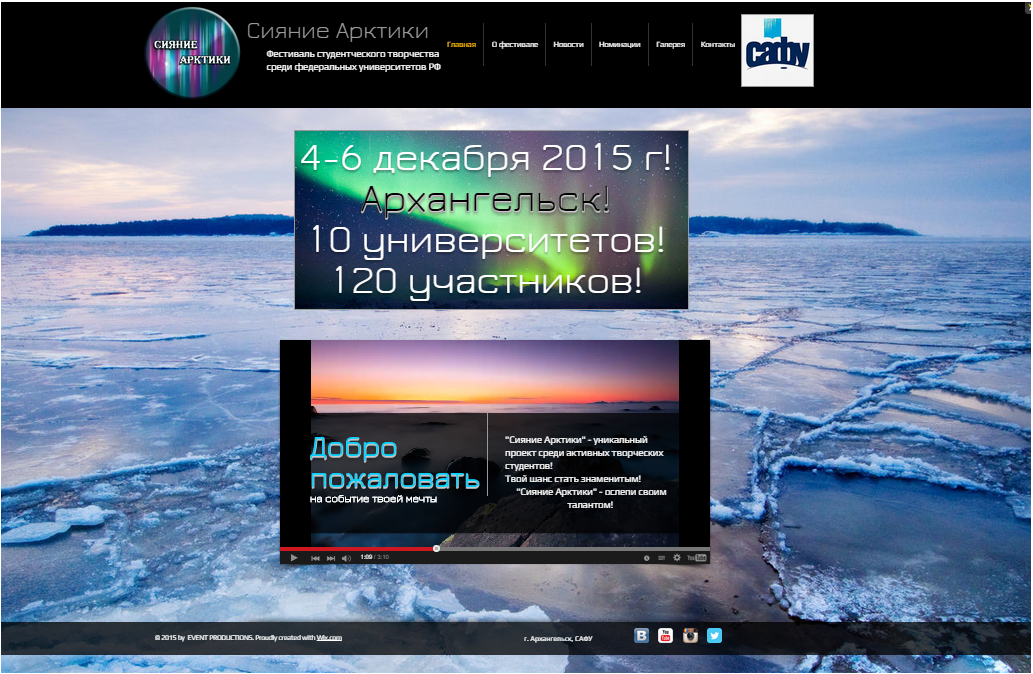 Также у нас будет собственный канал на Ютюбе, где мы разместим вирусный ролик.Подробная информация представлена в медиаплане с учетом расценок (См. Приложение 2).Этап реализацииВ нашем PR-проекте этап реализации отсутствует, т.к. проект нереализованный.Этап оценки эффективностиКритерии оценки эффективности:Количество участников мероприятия (оценка по системе план-факт)Финансовый критерий (оценка по системе план-факт)Количество упоминаний и публикаций в СМИ (региональные, СМИ других регионов, федеральные СМИ)Характер публикаций (аналитика, фактология, интервью, рейтинг и т.д.)Число представителей СМИ, посетивших мероприятие, а также их уровень (муниципальный, федеральный, региональный)Посещаемость сайта фестиваля, а также группы ВКонтакте, ИнстаграмОценка рейтинга Архангельской области с помощью социологических методов (мониторинг СМИ, контент-анализ)Экспертная оценкаЗаключениеПроведение данного пиар проекта даст региону определенные преимущества в плане развития геобрендинга: Во-первых, повысится узнаваемость Архангельской области, которая в свою очередь будет способствовать развитию геобрендинга в нашем регионе: бренда «Архангельск – университетский город». Развитие геобрендинга вообще дает региону многое: это и развитие туризма, и повышение инвестиционной привлекательности, и социально-культурное развитие.Во-вторых, повысится индекс цитируемости в СМИ фестиваля «Сияние Арктики», САФУ, города Архангельска и Архангельской области (цитируемость в соцсетях можно оценить благодаря хештегам #arcticfest\Архангельск и т.д.).  Это также будет работать на поддержание и повышение паблицитного капитала университета и региона в целом. Особенно важна цитируемость в СМИ других субъектов РФ, а также всероссийских СМИ.В-третьих, повысится имидж САФУ как университета, который заботится о творческом развитии студентов, в глазах целевой аудитории: студентов, преподавателей, властных структур, жителей Архангельской области и других регионов.В-четвертых, есть возможность повысить рейтинг САФУ среди федеральных ВУЗов. Важным показателем здесь будет выступать творческая составляющая в развитии студентов.В-пятых, данный PR-проект позволит продемонстрировать эффективную систему сетевого взаимодействия студентов федеральных ВУЗов РФ. В-шестых, даст большой толчок культурному развитию и социализации студентов.Бюджет проектаПриложение 1АнкетаУважаемы респонденты! Мы проводим тестирование названий для фестиваля студенческого творчества, который будет проходить в Архангельске на базе САФУ. Заполните, пожалуйста, следующую таблицу!Приложение 2МедиапланСильные стороныСлабые стороныФедеральный уровень мероприятияТворческая составляющаяОриентированность на молодёжьОригинальная, самобытная концепция фестиваляВысокие затратыНеизвестность бренда фестиваляОрганизационные сложностиТерриториальные особенности (климат, дорога)ВозможностиУгрозыПовышение паблицитного капитала, как университета, так и региона в целом Взаимодействие студентов из разных регионовНе будет ни одной заявкиНерентабельность проектаВ случае провала снижение паблицитного капитала университета и региона в целомДень 1День 17:00 до 9:00 завтрак10:00 и 12:00отъезд участников номинаций «Ритмы Севера» и «Мороженые песни»12:00начало выставки «Белоснежный холст»13:00начало просмотра номинации «Ритмы Севера»15:00Начало просмотра номинации «Мороженые песни»16:00Мастер-класс В. Воробьева и А. ЛипницкогоДень 2День 27:00 до 9:00 завтрак10:00 и 12:00отъезд участников номинаций «Смех и горе у Белого моря» и «Arch cinema»13:00начало просмотра номинации «Смех и горе у Белого моря»15:00Начало просмотра номинации «Помор URBAN»16:00Начало просмотра номинации «Arch cinema»17:00Мастер-класс В. Панова и С. ЧуркинаДень 3День 37:00 до 10:00 завтрак11:00отъезд участников номинации «Северная клюква»12:00Начало мастер-классов А. Жунева и Т. Исаевой13:00Начало просмотра номинации «Северная клюква»16:00Большой гала-концерт участников, с награждением лауреатов и дипломантов, а также вручение Гран-При «Птица счастья»Статья бюджетных расходовСтатья бюджетных расходовСуммаМедиа расходыПечатная реклама7 400Медиа расходыСувенирная продукция79 100Медиа расходыИнформационное сопровождение мероприятия95 000Оформление залаОформление зала21 400Приглашение экспертовТрансфер иногородних экспертов12 000Приглашение экспертовПроживание иногородних экспертов28 000Приглашение экспертовОплата мастер-классов25 000Размещение участников с учётом питанияРазмещение участников с учётом питания92 000Изготовление ростовой куклы-логотипаИзготовление ростовой куклы-логотипа18 000Brand-wall для фотосессииBrand-wall для фотосессии3 000Печать и покупка грамотПечать и покупка грамот4 500Изготовление кубка Гран-ПриИзготовление кубка Гран-При2 000Итого: 387 400 руб.НазваниеАссоциацииПодходит ли название (да/ нет)Нравится ли название (да/ нет)Если не нравится название, то, что именно не нравится?Зрительное восприятие: посмотрите на название (смотрится ли оно)Звучание: произнесите название (положительно/отрицательно; грубо/ мягко)Общее впечатление (оценка по 5 бальной шкале)Северная звездаАрктическое созвездиеПолярная звездаАрктические звездыСеверный ветерМерцание СевераСеверное небоTerra ArcticusСеверное солнцеЛуч АрктикиБаргузникРитмы СевераВосходящие звёзды АрктикиСтудент ARTARTистичное поколениеПоколение АрктикаСияние АрктикиСияние СевераСеверное созвездиеARcTic StudentМедиа каналНоситель/ орган СМИВид месседжаИнфоповодPR-акцентыФорматКоличество выходовИтоговая стоимостьПечатная рекламаАфишаАнонс предстоящего фестиваляПредстоящий фестивальФирменная стилистика фестиваля, а также фотография творчески одаренных студентов.А3501 600Печатная рекламаЛистовкаЛистовка с анонсом фестиваля, на обратной стороне – купон на  40% скидку при приобретении напитка в клубе М33Предстоящий фестивальЛоготип САФУ и фестиваля, а также сообщение о первом предстоящем фестивале студенческого творчества среди федеральных университетов.А610005 800Сувенирная продукцияРучкиРучка с логотипом САФУ и логотипом фестиваляПроведение фестиваляЛоготипы САФУ и фестиваля, которые будут работать на паблицитный капиталШариковая авторучка3009 600Сувенирная продукцияБлокнотыБлокнот с логотипом САФУ и логотипом фестиваляПроведение фестиваляЛоготипы САФУ и фестиваля, которые будут работать на паблицитный капиталА630014 000Сувенирная продукцияШарфыШарф с логотипом САФУ и логотипом фестиваляПроведение фестиваляЛоготипы САФУ и фестиваля, которые будут работать на паблицитный капиталБелый шарф и синтетического материала30040 000Сувенирная продукцияПакетПакет с логотипом САФУ и логотипом фестиваляПроведение фестиваляЛоготипы САФУ и фестиваля, которые будут работать на паблицитный капиталПолиэтиленовый пакет30015 500Интернет Сайт САФУРелиз-анонс, послесобытийные пресс-релизы, статья, баннерыПроведение фестиваляАкценты на то, что это первый такой фестиваль, акцент на северно-арктическую тематику, а также заинтересованность в творческом развитии студенчества. Акцент на взаимодействие с другими ВУЗами.Анонсмесяц-Интернет Сайт САФУРелиз-анонс, послесобытийные пресс-релизы, статья, баннерыПроведение фестиваляАкценты на то, что это первый такой фестиваль, акцент на северно-арктическую тематику, а также заинтересованность в творческом развитии студенчества. Акцент на взаимодействие с другими ВУЗами.Новость1-Интернет Сайт САФУРелиз-анонс, послесобытийные пресс-релизы, статья, баннерыПроведение фестиваляАкценты на то, что это первый такой фестиваль, акцент на северно-арктическую тематику, а также заинтересованность в творческом развитии студенчества. Акцент на взаимодействие с другими ВУЗами.Статья1-Интернет Сайт САФУРелиз-анонс, послесобытийные пресс-релизы, статья, баннерыПроведение фестиваляАкценты на то, что это первый такой фестиваль, акцент на северно-арктическую тематику, а также заинтересованность в творческом развитии студенчества. Акцент на взаимодействие с другими ВУЗами.Баннермесяц-Интернет Группа «САФУ» ВКонтактеСообщение в шапке (анонс)Предстоящий фестивальАкцент на оригинальность события, а также северно-арктическую тематику.Анонсмесяц-Интернет Группа «Жесть по-Архангельски» ВКонтактеСообщение в шапке (анонс)Предстоящий фестивальАкцент на оригинальность события, а также северно-арктическую тематику.Анонс10 выходов6 000Интернет Сайт фестиваляРелиз-анонс, послесобытийные пресс-релизы, статья, баннерыПроведение фестиваляАкцент на важность события для творческого студенчества, а также открывающиеся возможности, указание на экспертов, которые будут присутствовать на фестивале.Анонс1-Интернет Сайт фестиваляРелиз-анонс, послесобытийные пресс-релизы, статья, баннерыПроведение фестиваляАкцент на важность события для творческого студенчества, а также открывающиеся возможности, указание на экспертов, которые будут присутствовать на фестивале.Новость, статья1-Интернет Сайт фестиваляРелиз-анонс, послесобытийные пресс-релизы, статья, баннерыПроведение фестиваляАкцент на важность события для творческого студенчества, а также открывающиеся возможности, указание на экспертов, которые будут присутствовать на фестивале.Баннермесяц-Интернет Сайт фестиваляРелиз-анонс, послесобытийные пресс-релизы, статья, баннерыПроведение фестиваляАкцент на важность события для творческого студенчества, а также открывающиеся возможности, указание на экспертов, которые будут присутствовать на фестивале.Вирусный роликмесяц-Интернет ИА «Двина-Информ»Послесобытийный пресс-релиз, баннерПроведение фестиваляАкцент на важность события для региона и всего российского студенчества (использование слов-магнитов: впервые, внимание и т.д).Новость115 000Интернет ИА «Двина-Информ»Послесобытийный пресс-релиз, баннерПроведение фестиваляАкцент на важность события для региона и всего российского студенчества (использование слов-магнитов: впервые, внимание и т.д).Баннермесяц15 000Интернет Сайт «29.ru»Послесобытийный пресс-релиз, баннерПроведение фестиваляАкцент на важность события для региона и всего российского студенчества (использование слов-магнитов: впервые, внимание и т.д).Новость120 000Интернет Сайт «29.ru»Послесобытийный пресс-релиз, баннерПроведение фестиваляАкцент на важность события для региона и всего российского студенчества (использование слов-магнитов: впервые, внимание и т.д).Баннермесяц20 000Интернет Сайты крупнейших информагентств городов, где находятся федеральные университетыРелиз-анонс, послесобытийный пресс-релиз, статья, баннерПроведение фестиваляАкцент на взаимодействие вузов из разных регионов, а также поддержку творческого развития студентов.Новости1 54 000Интернет Сайты крупнейших информагентств городов, где находятся федеральные университетыРелиз-анонс, послесобытийный пресс-релиз, статья, баннерПроведение фестиваляАкцент на взаимодействие вузов из разных регионов, а также поддержку творческого развития студентов.Статья1 54 000Интернет Сайты крупнейших информагентств городов, где находятся федеральные университетыРелиз-анонс, послесобытийный пресс-релиз, статья, баннерПроведение фестиваляАкцент на взаимодействие вузов из разных регионов, а также поддержку творческого развития студентов.БаннерМесяц54 000Интернет Официальные сайты федеральных университетов РФРелиз-анонс, послесобытийный пресс-релиз, статья, баннерПроведение фестиваляАкцент на важность события для творческого студенчества, а также открывающиеся возможности, указание на экспертов, которые будут присутствовать на фестивале.Новости1-Интернет Официальные сайты федеральных университетов РФРелиз-анонс, послесобытийный пресс-релиз, статья, баннерПроведение фестиваляАкцент на важность события для творческого студенчества, а также открывающиеся возможности, указание на экспертов, которые будут присутствовать на фестивале.Баннермесяц-Интернет Канал фестиваля на YouTubeВирусный роликПредстоящий фестивальПризыв к креативной части студентов, рассказ о возможностях участников фестиваля, приветствуется психологический акцент (приём психологического воздействия).Видеоролик2 месяца-РадиоРадио САФУИмиджевый аудиороликПредстоящий фестивальАкцент на оригинальность события, а также северно-арктическую тематику. Плюсом будет участие в ролике одного из участников.АудиороликНеделя (во время проведения фестиваля)-